Statement - the child, young person, parent and carer are required to consent to their information being shared to meet eligibilityReferral agency/organisation details Child/Young Person detailsSupport required 5. 	Professional involvement 6.   Concerns and Support Required Family InformationHow did you hear about us What happens next?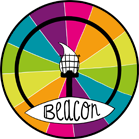 BARNARDO’SBEACON PROJECT Enquiry form for Professionals 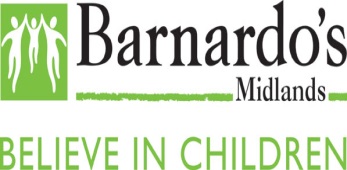 The Beacon Project is designed to help professionals source support for children/young people affected by “child sexual abuse” from the point of disclosure through to accessing therapeutic services.  For clarity:Child Sexual Abuse (CSA) involves forcing or persuading a child or young person to take part in sexual activities, whether or not the child is aware of what is happening. This includes acts that involve physical contact such as assault by penetration, non-penetrative acts (eg. masturbation, kissing, rubbing and touching). It also includes non-contact: involving children in looking at (or making) sexual images, watching sexual acts, encouraging children to behave in sexually inappropriate ways, grooming a child (including via the internet).Before completing an enquiry form please refer to our criteria for eligibility. Please also note that all sections of the form are mandatory and must be completed in full.  Incomplete forms will be returned to sender. I confirm that I have the child, young person, and parent or carers (where applicable) permission to share their data with Barnardo’s.Signed:Date :Print full name:Name and Date of person giving consent:Contact name:Agency/Organisation :Organisation Address:Contact telephone number :Contact email address:Child/Young person Name:  	Child/Young person date of birth :Child/Young person age:	Child/Young Person Gender:Child/Young Person Ethnicity:Child/Young Person address including postcode:Child Young person GP Surgery: Does the child young person have siblings?  If so, if relevant to your enquiry please provide information in section 6Please indicate type of support required: SARC – Sexual Assault Referral Centre	Specialist Medical and Forensic Services 			CHISVA – Children/YP Independent Sexual ViolenceAdvisorPre Trial Therapy/CounsellingChild Sexual Exploitation (CSE) Awareness/Education Counselling/Therapeutic SupportHarmful Sexual Behaviour interventionSupport for Parent/CarerIs the child/YP open to Children’s Services? 		Yes / NoIf yes, please provide name and contact details of social worker:Please indicate the type of support being offered by Childrens Services: -CIN (Child in Need)  CP (Child Protection)Under Assessment CLA (Child Looked after) Is the child/YP open to Early Help?		 Yes / NoIf yes, please provide name and contact details of Early Help Worker:Is the child/YP receiving any other support (generic and/or CSA)?      Yes / NoIf yes, please provide details of all services being received, e.g. School, CAMHS, Early HelpPlease provide details of presenting concerns Note: We will be unable to progress your enquiry if this information is not provided. Date of Disclosure: Have the allegations been investigated by the police and Childrens Services: yes / noIf yes please provide the following: -Date the allegations were reported to the police:Name of investigating officer:Is the investigation on-going: Yes/NoDetails of concernsPlease specify the child or young person’s current support needsParent/carer Name: Parent Carer telephone number: Parent carer Email AddressParent Carer AddressDoes the Parent or Carer have parental responsibility? Yes or noPlease provide details in respect of household members/siblings if relevant to your enquiry:Online Search               Recommendation        Signposting           Meeting              Other                     If other please specify…………………………………………………………………….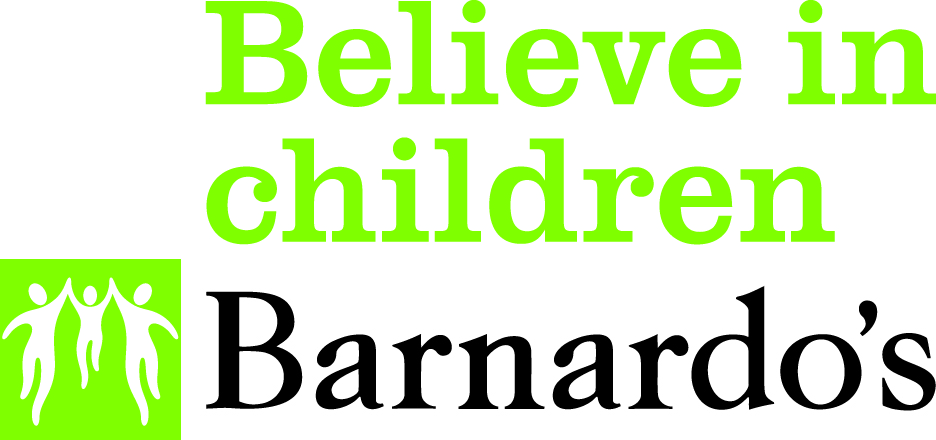 PLEASE RETURN THE COMPLETED FORM TO:Beacon Project, Barnardo’s Black Country Roots, Blantyre House, 4 Barrack Lane, Halesowen, B63 2UXIf you have any questions regarding any section of this form, please contact us on 01384 411722. Our office opening hours are 9am-5pm Monday to Thursday and 9am – 4:30pm on FridayWebsite: www.barnardosbeacon.org.ukEmail: barnardosbeacon@barnardos.org.uk Returned and completed enquiry forms will be received by the Barnardo’s Beacon Team; forms received via email will receive an automated reply Your enquiry will be reviewed and discussed at a weekly triage meetingsThe Beacon team will aim to reply to your enquiry within 7 working days from receiptOur reply will include one of the following responses: -An offer to provide professional consultation and guidance to support you in planning CSA intervention for the child or young personSignposting to local support services with guidance on how to access their provisionIf the child or young person requires counselling but there is no provision where they reside, a referral form will be sent for them to access therapy with Barnardo’s Beacon